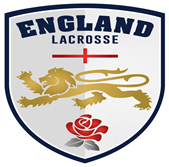 ANNUAL GENERAL MEETING - 2019The 2019 Annual General Meeting of the English Lacrosse Association Ltd. will be held at the Hilton Hotel, Stratford Road, Warwick CV34 6RE on Sunday 6th t October 2019 commencing at 12.00pm AGENDAApologies for AbsenceChair Opening RemarksMinutes of the 2018 Annual General Meeting (7th October 2018)Matters ArisingAccounts for the period ending 31st March 2019Appointment of Auditors 2019/2020Annual ReportProposed changes to the Articles and Bye LawsClose of formal meeting	Q&A Session / Other BusinessMark CoupsCEO4th September 2019Distribution:  	Members (Schools, Clubs & Universities) / ELA Board		Honorary Members/ Regions	   Notes:Proxy VotesAny member or person entitled to vote may do so by proxy vote by registering their intent, duly signed, with the CEO who, after verification of the validity of the proxy, will exercise this as directed. Proxy votes must be received by the CEO at least two clear days prior to the meeting concerned.To assist in the smooth running of meeting arrangements it would assist if proxy votes are with me by 29th September 2019 and no later than 4th of October 2019.	e-mail  m.coups@englandlacrosse.co.ukAnnual AccountsThe annual accounts, audited by Beever and Struthers, has been approved by the board and signed by the Chair of the Association at a meeting held on 3rd September 2019 and signed by the auditors prior to the AGM.Letter of RepresentationThe Letter of representation, which accompanies the annual accounts, has been approved by the board and signed by the CEO of the Association on 3rd September 2019 and signed by the auditors prior to the AGM.